MATÉRIAS / PORTAL 2021 - Campanhas 	Segundo a Secretária Municipal de Assistência Social Ieda Paschoal, a campanha do agasalho 2021, foram feitas em três etapas de entregas devido ao grande número de peças doadas pela comunidade. Foram mais de 5.000 peças de vestuário e cobertores doados, sendo que 500 peças foram doadas pela Defesa Civil, onde aproximadamente 300 famílias em vulnerabilidade beneficiadas.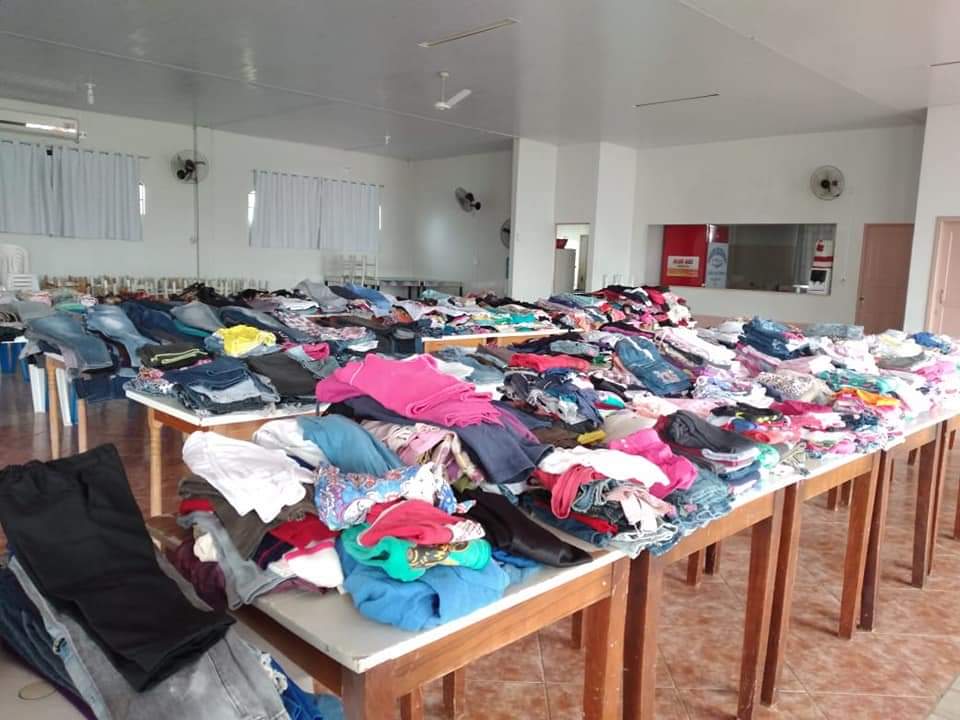 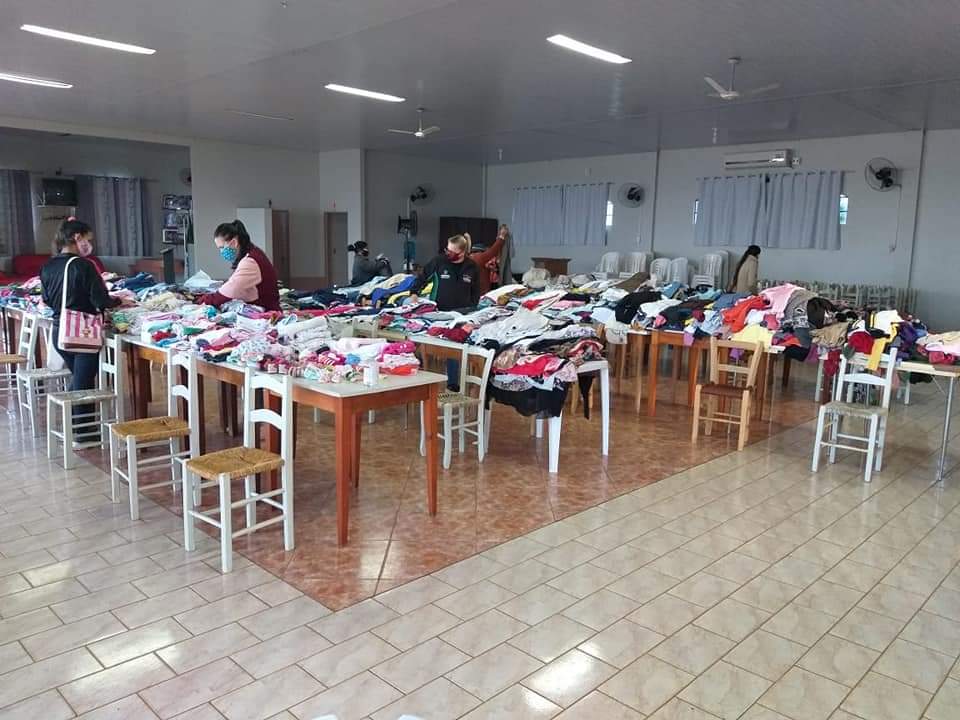 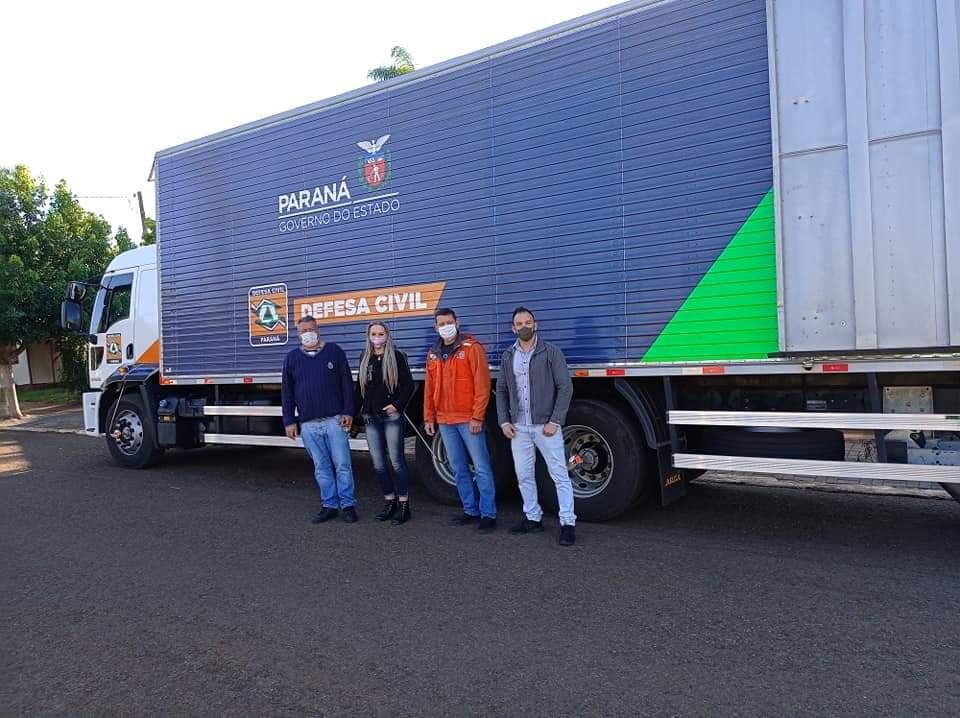 